	Na temelju članka 30. Statuta Općine Vladislavci („Službeni glasnik“ Općine Vladislavci broj 3/13, 3/17, 2/18, 4/20, 8/20 i 2/21), Općinsko vijeće Općine Vladislavci na svojoj 18. sjednici održanoj dana 21. rujna  2022. donijelo ZAKLJUČAKO PRIHVAĆANJU POLUGODIŠNJEG IZVJEŠĆA O RADU OPĆINSKOG NAČELNIKA ZA RAZDOBLJE SIJEČANJ – LIPANJ 2022.I.Prihvaća se polugodišnje Izvješće o radu Općinskog načelnika za razdoblje siječanj – lipanj 2022.Izvješće iz stavka 1. ove točke prilog je ovom Zaključku.II.	Ovaj Zaključak stupa na snagu danom donošenja i bit će objavljen u „Službenom glasniku“ Općine VladislavciKLASA: 024-04/22-01/05          URBROJ: 2158-41-01-22-02Vladislavci, 21. lipnja 2022 Predsjednik Općinskog vijećaKrunoslav Morović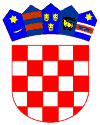           REPUBLIKA HRVATSKA                                                        OSJEČKO-BARANJSKA ŽUPANIJA                                                                        KLASA: 024-04/22-01/05            URBROJ: 2158-41-02-22-01Vladislavci, 5. rujna 2022.	Temeljem članka 35. b Zakona o lokalnoj i područnoj (regionalnoj) samoupravi  («Narodne novine» br. 33/01., 60/01., 129/05., 109/07., 125/08.,36/09., 150/11., 144/12., 19/13., 137/15., 123/17., 98/19 i 144/20) te članka 36. Statuta Općine Vladislavci («Službeni glasnik» br. 3/13., 3/17., 2/18., 4/20., 8/20. i 2/21) Općinski načelnik podnosiPOLUGODIŠNJE IZVJEŠĆE O RADU OPĆINSKOG NAČELNIKA ZA RAZDOBLJE SIJEČANJ– LIPANJ 2022. GODINEPodnosim izvješće o svom radu za razdoblje siječanj – lipanj 2022. godine.Stanje žiro-računa na dan 30.6.2022. iznosilo je 1.052.674,48 kn, a stanje blagajne iznosilo je 2.169,13 kn.U razdoblju od 1. 1. do 30.6.2022. Općina Vladislavci je ostvarila ukupne prihode u iznosu od 4.951.784,72 kn, a realizacija tekućih rashoda i rashoda za nabavu nefinancijske imovine iznosi 4.884.935,51 kn.PRIHODI KOJI SU OSTVARENI U RAZDOBLJU OD 1.1.2022. do 30.6.2022. su:PRIHODI OD POREZA  u iznosu od 702.737,87 kn  PRIHODI OD POMOĆI IZ INOZEMSTVA I OD SUBJEKATA UNUTAR OPĆEG PRORAČUNA u iznosu od 3.486.285,62 kn.PRIHODI OD IMOVINE (kamate na depozite po viđenju, prihodi od naknada za koncesiju, prihodi od zakupa poljoprivrednog zemljišta, prihodi od zakupa poslovnih objekata, naknada za pravo služnosti, zakup javne površine, najam stanova i naknade za zadržavanje nezakonito izgrađenih zgrada u prostoru) u iznosu od 301.415,31 kn.PRIHODI OD UPRAVNIH I ADMINISTRATIVNIH PRISTOJBI, PRISTOJBI PO POSEBNIM PROPISIMA I NAKNADA (izgradnja nadgrobnih spomenika, grobna naknada, vodni doprinos, komunalna naknada i komunalni doprinos) u iznosu od 382.886,68 kn.PRIHODI OD PRODAJE NEFINANCIJSKE IMOVINE (prihodi od prodaje Državnog poljoprivrednog zemljišta na području Općine Vladislavci u iznosu od 78.459,24 knRASHODI KOJI SU OSTVARENI U RAZDOBLJU OD 1.1.2022. do 30.6.2022. su:RASHODI ZA ZAPOSLENE (odnose se na rashode za plaće zaposlenih i osoba zaposlenih putem Programa Javnih radova, Programa „Život kakav želim, zaželim Vladislavci Faza II. i Programa „Zajedno u zajednici u Općini Vladislavci“) u iznosu od 1.729.929,51 kn.MATERIJALNI RASHODI (odnose se na rashode za službena putovanja, naknade za prijevoz, rashodi za stručno usavršavanje zaposlenika, uredski materijal, energija, materijal i dijelovi za tekuće i investicijsko održavanje, sitan inventar, službena, radna i zaštitna odjeća i obuća, rashodi za usluge telefona, pošte i prijevoza, usluge tekućeg i investicijskog održavanja, usluge promidžbe i informiranja, komunalne usluge, zakupnine i najamnine, intelektualne i osobne usluge, premije osiguranja, reprezentacija, pristojbe i naknade i ostale nespomenute rashode poslovanja) u iznosu od 1.482.194,09 kn.FINANCIJSKI RASHODI (odnose se na rashode za primljene kredite i zajmove, na bankarske usluge i usluge platnog prometa, zatezne kamate i ostale nespomenute financijske rashode)  u iznosu od 20.008,62 kn.SUBVENCIJE (odnose se na rashode nastale za sufinanciranje boravka djece u vrtićima) su ostvarene u iznosu od 114.900,00 knPOMOĆI DANE U INOZEMSTVO I UNUTAR OPĆEG PRORAČUNA – ovi rashodi ostvareni su u iznosu od 183.212,68 kn, a odnose se na decentralizirana sredstva za vatrogasce i sufinanciranje boravka djece u vrtićima kojima je osnivač JLRPS.NAKNADE GRAĐANIMA I KUĆANSTVIMA NA TEMELJU OSIGURANJA I DRUGE NAKNADE ( odnose se na naknade građanima i kućanstvima u novcu i naravi, troškovi za korisnike socijalne skrbi, stipendije, troškovi prijevoza učenika i studenata, troškovi prehrane učenika) u iznosu od 156.486,62 kn.OSTALI RASHODI ( odnose se na tekuće donacije Udrugama, KUD-ovima i Športskim društvima i na izvanredne rashode) u iznosu od 381.262,48 kn.RASHODI ZA NABAVU NEFINANCIJSKE IMOVINE ostvareni su u iznosu od 816.941,51 kn, a odnose se na rashode za izgradnju pješačke staze na groblju u Vladislavcima, rekonstrukciju pješačkih staza u Vladislavcima, izrada elektroormara za upravljanje led rasvjetom na nogometnim igralištima u Vladislavcima i Dopsinu i izrada izrada elektroormara za koncerte i manifestacije u Vladislavcima.Općina Vladislavci je u razdoblju od 1.1.2022. do 30.6.2022. g. ostvarilaOd tekućih poslova u  prvoj  polovici 2022. godine istaknuo bih:Nastavili smo suradnju sa LAG-om Vuka-Dunav te uz financijsku potporu izgradili dječje igralište i fitness na otvorenom u prostoru Osnovne škole Mate LovrakaZagrebački Institut za javne financije objavio je rezultate analize proračunske transparentnosti lokalnih jedinica mjerene brojem ključnih proračunskih dokumenata objavljenih na njihovim službenim mrežnim stranicama. Odnosno, koliko su dokumenti koji pokazuju prikupljanje i, još važnije, trošenje javnog novca, dostupni onima koji te proračune pune. Općina Vladislavci je dobila ocjenu odličan i tako su potvrđene već ranije stečene visoke ocjene. Općina Vladislavci među manjim brojem Općina u Hrvatskoj koje su dobile ovakvo priznanje za transparentan rad.Završili smo fazu projekta rekonstrukcije pješačkih staza u Vladislavcima u ulici Erne KišaZavršili smo fazu projekta rekonstrukcije pješačkih staza u Hrastinu u ulici Kiš FerencaPrijavili smo se na natječaj Ministarstva regionalnog razvoja i fondova EU za izgradnju rasvjete između naselja Hrastin i VladislavciPrijavili smo se na novi natječaj Ministarstva rada za treću fazu projekta „Zaželi“Proveli javne pozive i programa demografije i programa razvoja poljoprivrede,Provodili smo aktivnost zimskog održavanja cesta te aktivnost deratizacijeNastavili smo financirati troškove stomatološke ordinacije, troškove predškolske ustanove te troškove stanovanja socijalno ugroženih obitelji.Programi zapošljavanja dugotrajno nezaposlenih žena iz programa ZAŽELI u sklopu kojega je zaposleno 30 žena odvijali su se prema planu i programu bez većih poteškoćaSukladno programskim aktivnostima, vodi se briga o zdravlju starijih mještana. Osim programa javnih radova "Pomoć zajednici", provode se pregledi zdravlja uz pomoć Crvenog križa i uz pomoć raznih udruga za promicanje prevencije i zdravlja. Nastavili smo sa provođenjem programa sufinanciranja studenata kroz isplatu stipendija te plaćanja studentskih i učeničkih autobusnih karata.Umirovljenicima i starijim osobama od 65 godina smo isplatili UskrsnicePrijavili smo se na natječaj Fonda za zaštitu okoliša i energetsku učinkovitost za postavljanje pametnih kamera i video nadzora javnih površina i objekata te nam je projekt odobren i potpisali smo ugovor o realizaciji projekta sa FondomProvodimo program financiranja školskih obroka za sve osnovnoškolce i djecu predškolskog programa.Prevencijom zaštite od požara smo su u skladu sa zakonskim regulativama financirali rad dobrovoljnih vatrogasnih društava Vladislavci i Hrastin.Pomagali smo u opskrbi stanovništva pitkom vodomSa ciljem unaprjeđenja nogometnog športa i poboljšanjem uvjeta za bavljenje športom osim opremanja objekata i nogometnih terena Općina Vladislavci je pomogla u radu nogometnih klubovaU suradnji sa Osnovnom školom Mate Lovraka smo organizirali sportsku aktivnost „Biciklijada prijateljstva“Financirali smo rad udruga na području Općine Vladislavci sukladno financijskim sredstvima.U svibnju smo obilježili Dan Općine sa raznim događajima i manifestacijama,Mladima sufinanciramo polaganje vozačkog ispitaPomažemo mlade obitelji sufinancirnajem vrtića djeciPotpisali smo ugovore za projekte prekogranične suradnje sa partnerima (hrvatskim zajednicama) iz BIH i iz Srbije za prijavljena dva zajednička projekta na natječaj MRRFOEU,Partneri smo u provedbi projekta „Zajedno u zajednici“ čiji je nositelj Gradsko društvo Crvenog križa Osijek,Općina Vladislavci je početkom godine dobila bezuvjetno pozitivno mišljenje revizije temeljem obavljenog kompletnog revizijskog poslovanja Općine od strane državne revizije Poslove odvoza komunalnog otpada obavljali su ovlašteni koncesionari, s kojima je ranije sklopljen ugovor. Poslovi su obavljani redovito bez zastoja, u skladu s mogućnostima proračuna. Od značajnijih ovlasti koje su općinskom načelniku dodijeljene Zakonom o lokalnoj i područnoj (regionalnoj) samoupravi, nisam se koristio niti jednom. U navedenom vremenskom roku sam sudjelovao na 167 radnih sastanaka sa inicijativom pokretanja projekata i razvoja naselja te u sklopu toga sam u više navrata bio u direktnom kontaktu sa nadležnim institucijama kao što su ministarstva, agencije, uredi i Osječko-baranjska županija. Jedinstveni upravni odjel savjesno je i uredno obavljao poslove u svojim zakonskim okvirima. Poduzimane su mjere za redovitu naplatu prihoda. Upravitelj Komunalnog pogona je Pročelnica Jedinstvenog upravnog odjela Gordana Pehar Kovačević koja je usmjeravala djelatnike Komunalnog pogona i brinula o redovitom i urednom obavljanju poslova. Poslovi komunalnog pogona sastojali su se od radova na održavanju javnih površina  i objekata u vlasništvu Općine. Uzevši u obzir sve navedeno i s obzirom na male prihode osobno sam zadovoljan sa svime što smo uspjeli napraviti u prvom polugodištu 2022. godine. Bez obzira na svakodnevne prepreke i poteškoće vjerujem da sa zajedničkim trudom i ciljem razvoja Općine Vladislavci možemo ostvariti puno više te da zajednički svakom mještaninu Općine Vladislavci možemo pomoći u poteškoćama.Općinski načelnikMarjan Tomas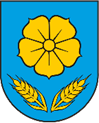 OPĆINA VLADISLAVCIOPĆINSKI NAČELNIKUKUPNI PRIHODI I PRIMICI                                                   4.951.784,72UKUPNI RASHODI I IZDACI4.884.935,51VIŠAK PRIHODA I PRIMITAKA66.849,21VIŠAK PRIHODA I PRIMITAKA (PRENESENI)22.786,45VIŠAK PRIHODA I PRIMITAKA RASPOLOŽIV U SLJEDEĆEM RAZDOBLJU89.635,66